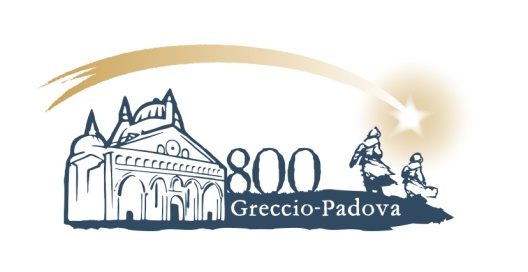 Seguendo la stella: Greccio e Padova 
Con Francesco e Antonio attraverso i presepi del SantoInvito alla conferenza stampa di presentazione
con tour dei presepi in BasilicaVenerdì 1 dicembre ore 11.00
Sala dello Studio Teologico – Basilica di S. Antonio, Padova«Arriva alla fine Francesco: vede che tutto è predisposto secondo il suo desiderio, ed è raggiante di letizia. Ora si accomoda la greppia, vi si pone il fieno e si introducono il bue e l'asinello. In quella scena commovente risplende la semplicità evangelica, si loda la povertà, si raccomanda l'umiltà. Greccio è divenuto come una nuova Betlemme.Questa notte è chiara come pieno giorno e dolce agli uomini e agli animali! La gente accorre e si allieta di un gaudio mai assaporato prima, davanti al nuovo mistero». (Fonti Francescane, 469)Così nelle Fonti Francescane viene descritto il primo presepe realizzato da san Francesco nel 1223 a Greccio (Rieti).A 800 anni da quell’evento, che diede vita alla tradizione presepistica nel mondo, la Pontificia Basilica di Sant’Antonio in Padova promuove insieme con la Provincia Italiana di Sant’Antonio di Padova dei Frati minori conventuali del nord Italia e con il progetto Antonio800 una mostra di presepi artistici in stile francescano, dove spiritualità e artigianalità si fondono nell’annuncio al mondo della nascita di Gesù.L’iniziativa vede coinvolti in una sorta di gemellaggio il Comune di Padova, il Comune di Greccio, il comitato Greccio 2023, la Pia Unione Sant’Antonio di Greccio e l’Associazione Artigiani del Presepio di Greccio, enti patrocinatori della rassegna.L’iniziativa sarà presentata in CONFERENZA STAMPAVenerdì 1 dicembre ore 11.00
Sala dello Studio Teologico – Basilica di S. Antonio, Padova
con tour dei presepi in basilicaInterverranno:p. Antonio Ramina, rettore della Pontificia Basilica di S. AntonioSergio Giordani, sindaco di PadovaEmiliano Fabi, sindaco di Greccio e presidente Comitato Greccio 2023 p. Nicola Galiazzo, Pastorale dell'Arte al Santo Modera Sabina Fadel, caporedattrice del «Messaggero di sant’Antonio».A seguire tour con i giornalisti lungo il percorso dei presepi al Santo con i presepisti fr. Giambattista Scalabrin, Nicolò Celegato e Mauro Marcato.La tua presenza o di un giornalista della tua testata è particolarmente gradita.	Per informazioni stampa:ANTONIO800 – Alberto Friso, Project event manager «Antonio800» – Mob. 349 1770432 – albertofriso@antonio800.org
MESSAGGERO DI SANT’ANTONIO – Alessandra Sgarbossa, Ufficio stampa – Mob. 380 2038621 – a.sgarbossa@santantonio.org  